DAILY FOREXThursday 28th January 2016Currencies – AUD, CAD, CHF, EUR, GBP, JPY, NZD, SGD, USD, There were 3 entries, TP1 exits, TP2 exits, TP3 exits and 2 Stop exits and 2 close at markets in Forex Daily. There are  new orders  in Forex Daily.Entries: 	AUSUSD Buy Stop, AUDUSD Buy Limit,  EURJPY Buy StopExits: 	AUSUSD Buy Stop, AUDUSD Buy Limit, NZDUSD	Sell Stop, USDCHF			Buy StopTake  Profit Reached:		The colour coding we are currently using is as follows: Amended orders or stops Retained Orders or stops – no change New working ordersImmediate action required Short SellChange Contract SpecificationsOPEN POSITIONS:PAIR: 			OLD		ACTION	NEW		T P 1		TP 2		TP 3Close PositionsAmendedStop PositionsCADJPY	Buy Stop 	81.990	Amend	82.324	86.382EURJPY	Buy Stop	127.815	Amend	127.966	132.82USDCAD	Sell Stop	1.4329	Amend	1.4305	1.40026Limit PositionsRetained Stop PositionsAUDCCAD Sell Stop	0.9971	Retain	0.9971	0.9706AUDSGD	Buy Stop	 0.9838	Retain	 0.9871	1.0277EURCAD	Sell Stop	1.5888	Retain	1.5653	1.5080EURGBP	Sell Stop	0.7756	Retain	0.7703	0.7437GBPCHF    Buy Stop   1.4120        Retain	1.4227	1.4837Limit PositionsWORKING ORDERS:CANCELLED ORDERS:EURJPY Buy Limit 126.000,  EURUSD Sell Limit 1.1120,  GBPAUD Sell Limit 2.095, GBPJPY Buy Stop 170.27With multiple take profit orders - Close half the position at the "Take Profit 1"and then move the stop to the entry value, close the balance of the position at the "Take Profit 2"Name		Direction	Entry		Stop Loss	TP 1		TP 2		TP3	Trade RiskAmended Stop OrdersLimit OrdersRetainedStop OrdersLimit OrdersEURCAD	Buy Limit	1.5200	1.5120	1.5500					80 pipsEURUSD	Sell Limit	1.1010	1.1110	1.0610					100 pipsGBPCHF	Buy Limit	1.4060	1.3960	1.4760					100 pipsGBPCHF	Sell Limit	1.4800	1.4880	1.4100					80 pipsUSDCAD	Buy Limit	1.4000	1.3920	1.4200					80 pipsNEW ORDERS: With multiple take profit orders - Place an on Stop Order for half the position with the entry & Stop Loss and Take Profit at the "Take Profit 1". Place a 2nd order for half the position as before but Take Profit at the "Take Profit 2" target. Once the 1st target has been reached move the stop to the entry value.Name	Order Type	Entry		S.L.		TP 1		TP 2		TP 3	Trade RiskStop OrdersGBPJPY	Sell Stop	168.53	169.11	166.57					58 pipsNZDJPY	Sell Stop	76.02		76.59		74.09						57 pipsLimit OrdersCHARTS:Stop Orders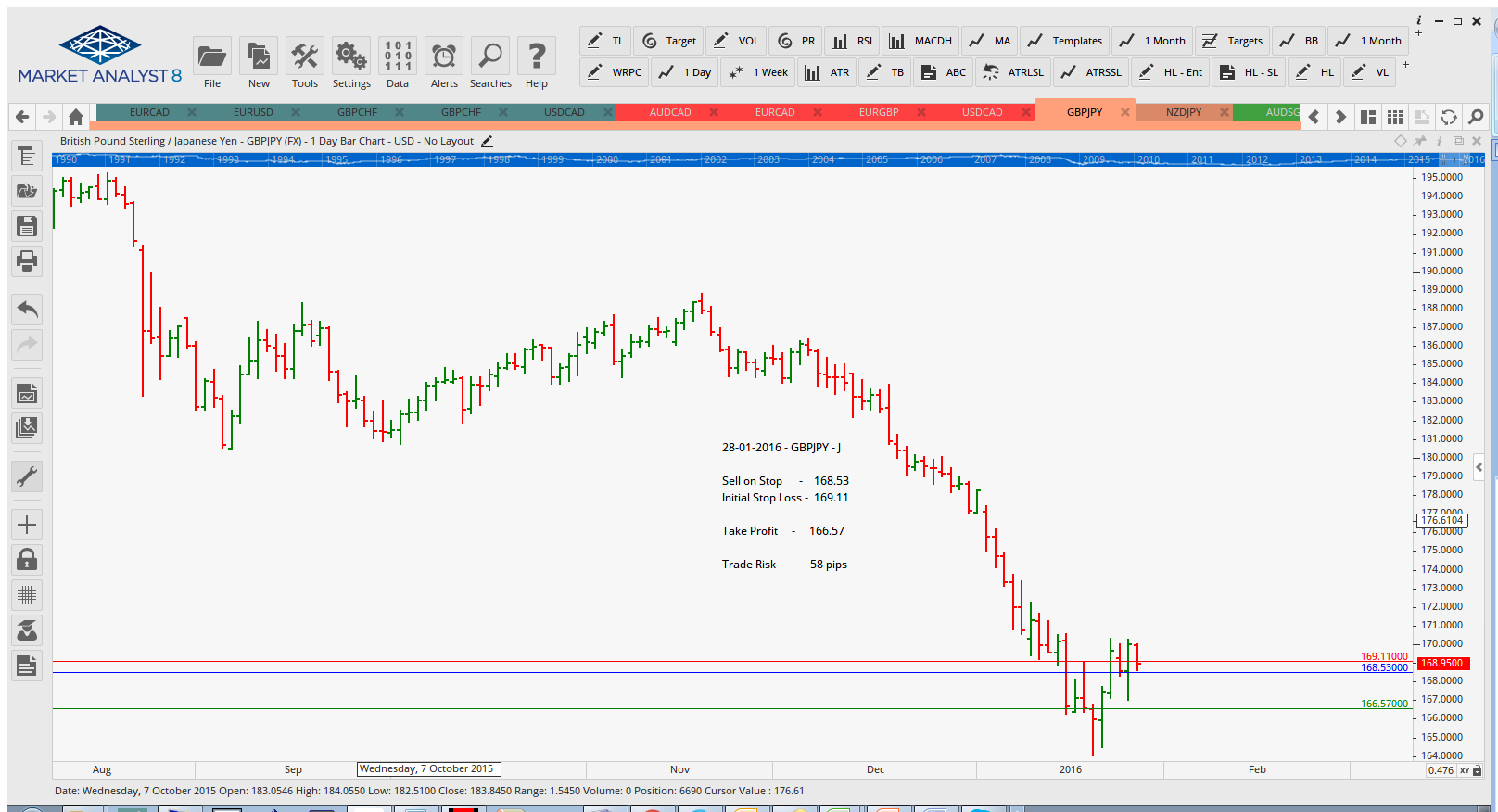 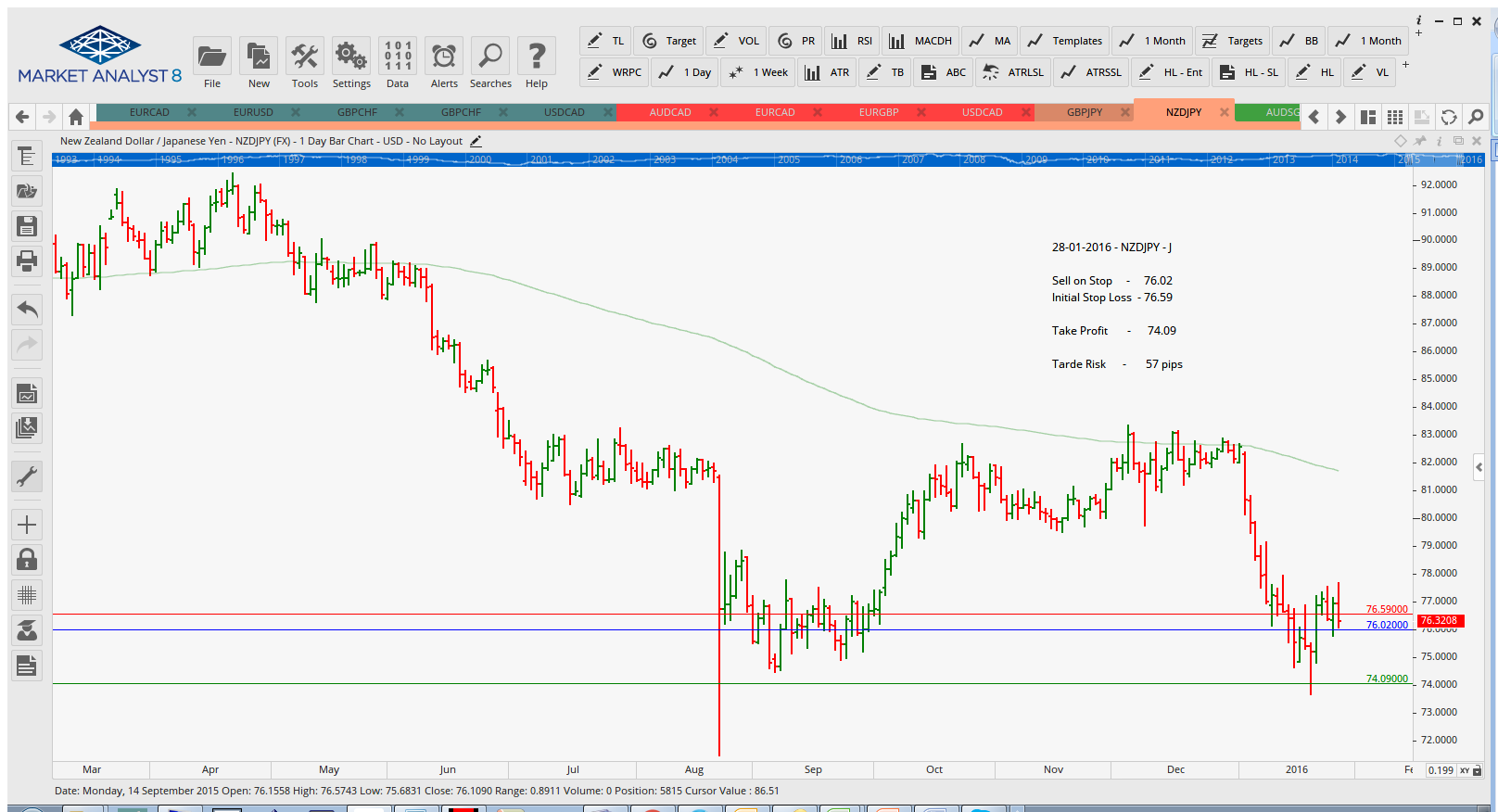 Limit Orders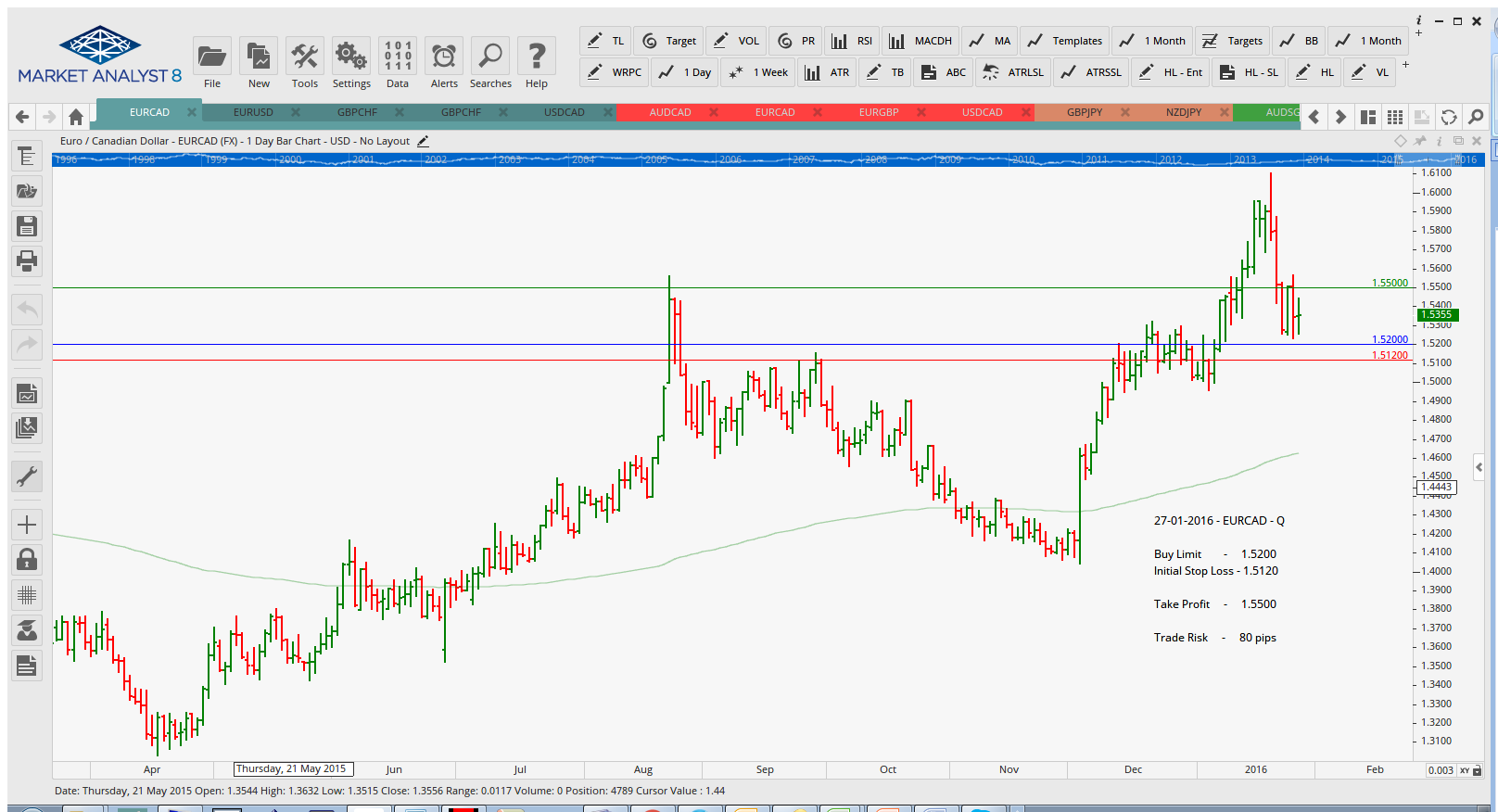 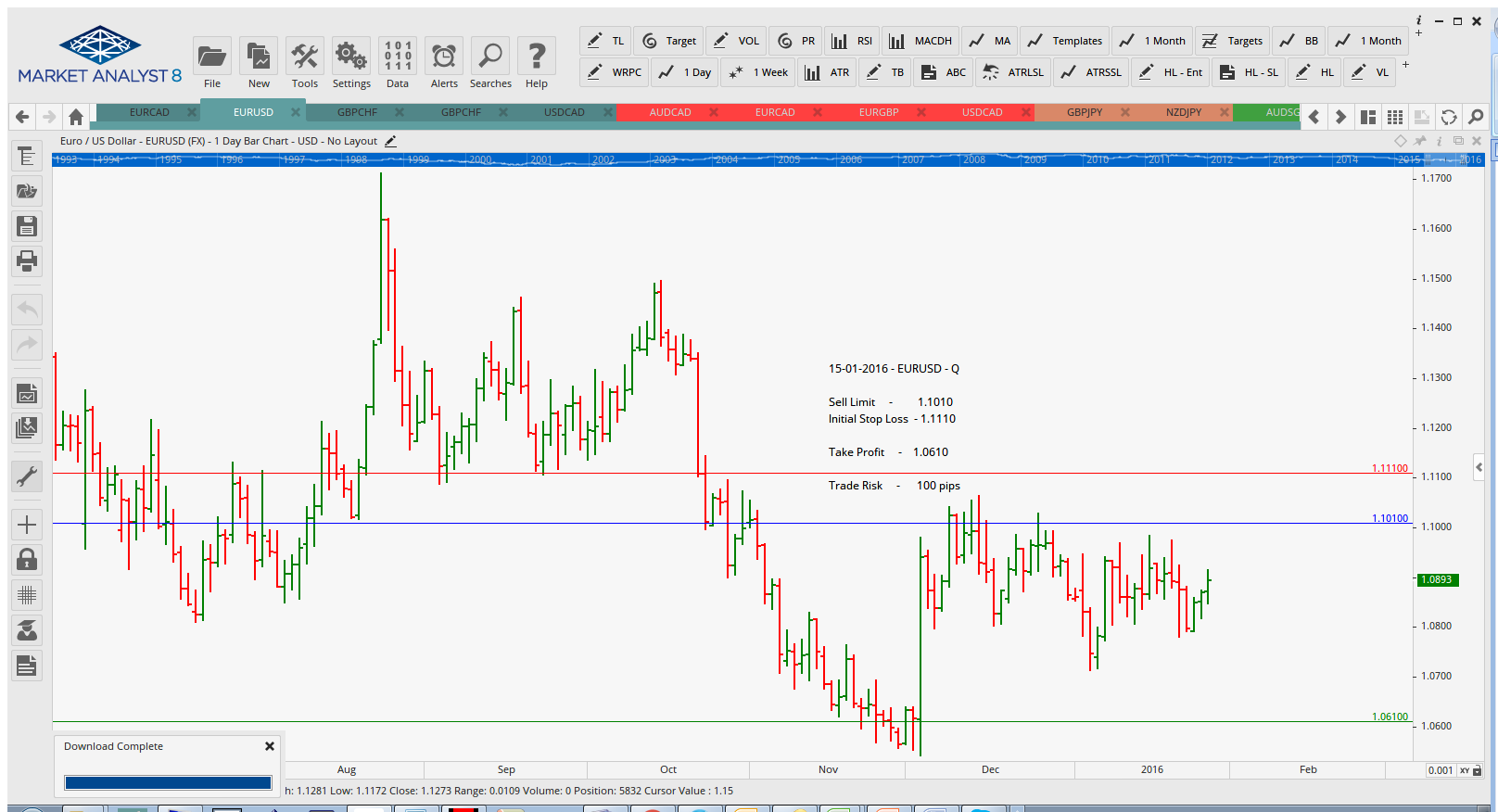 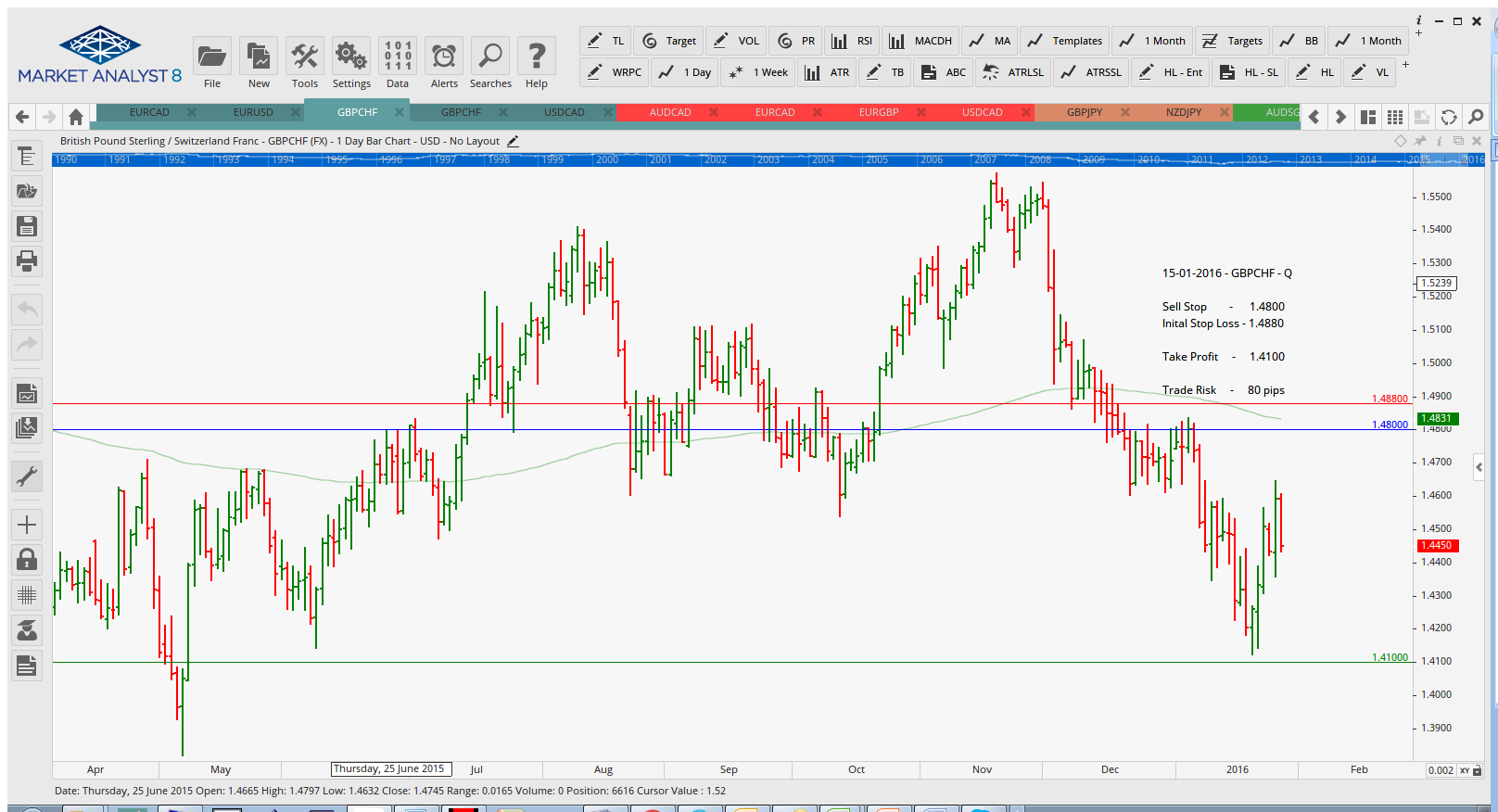 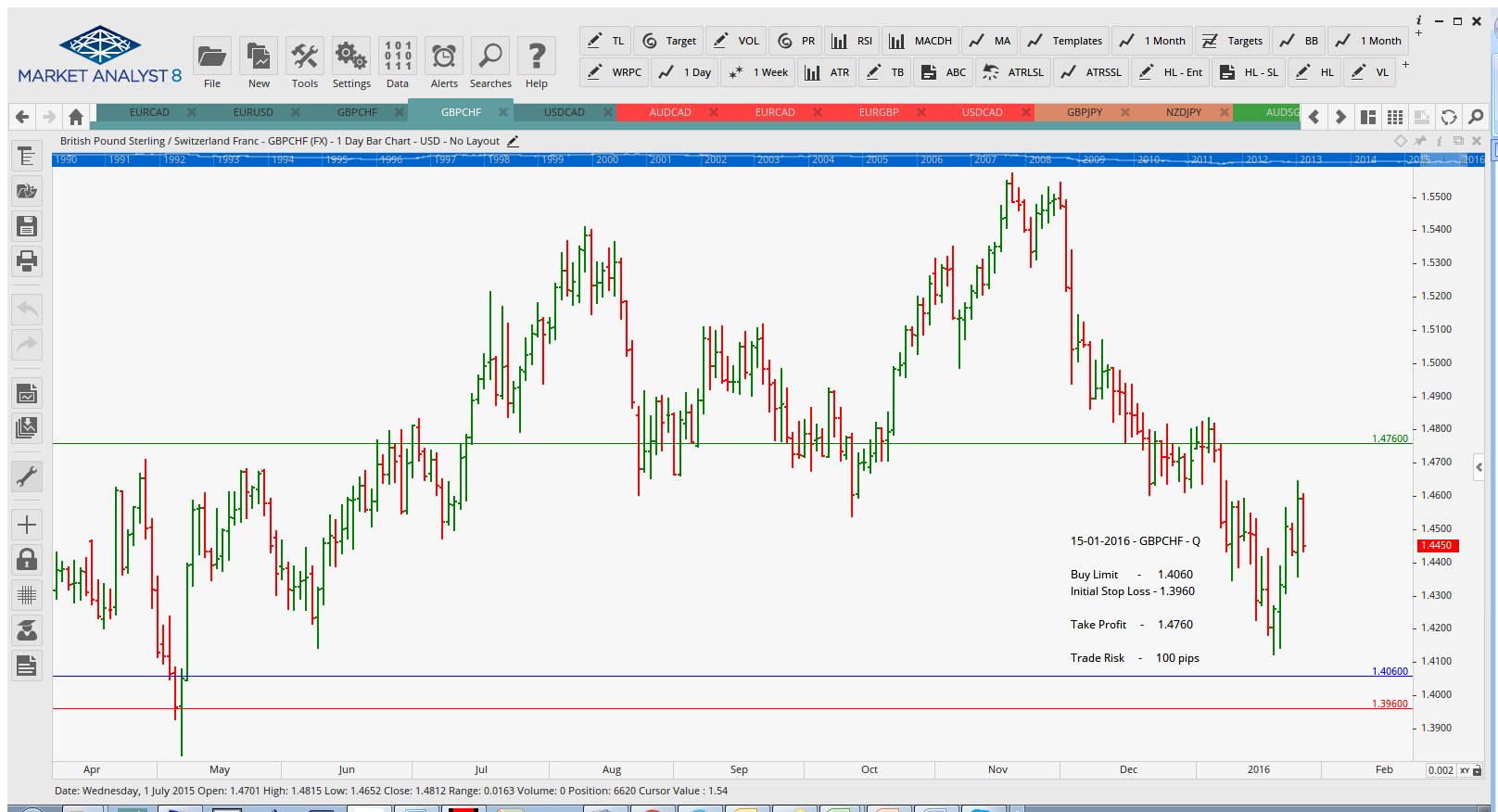 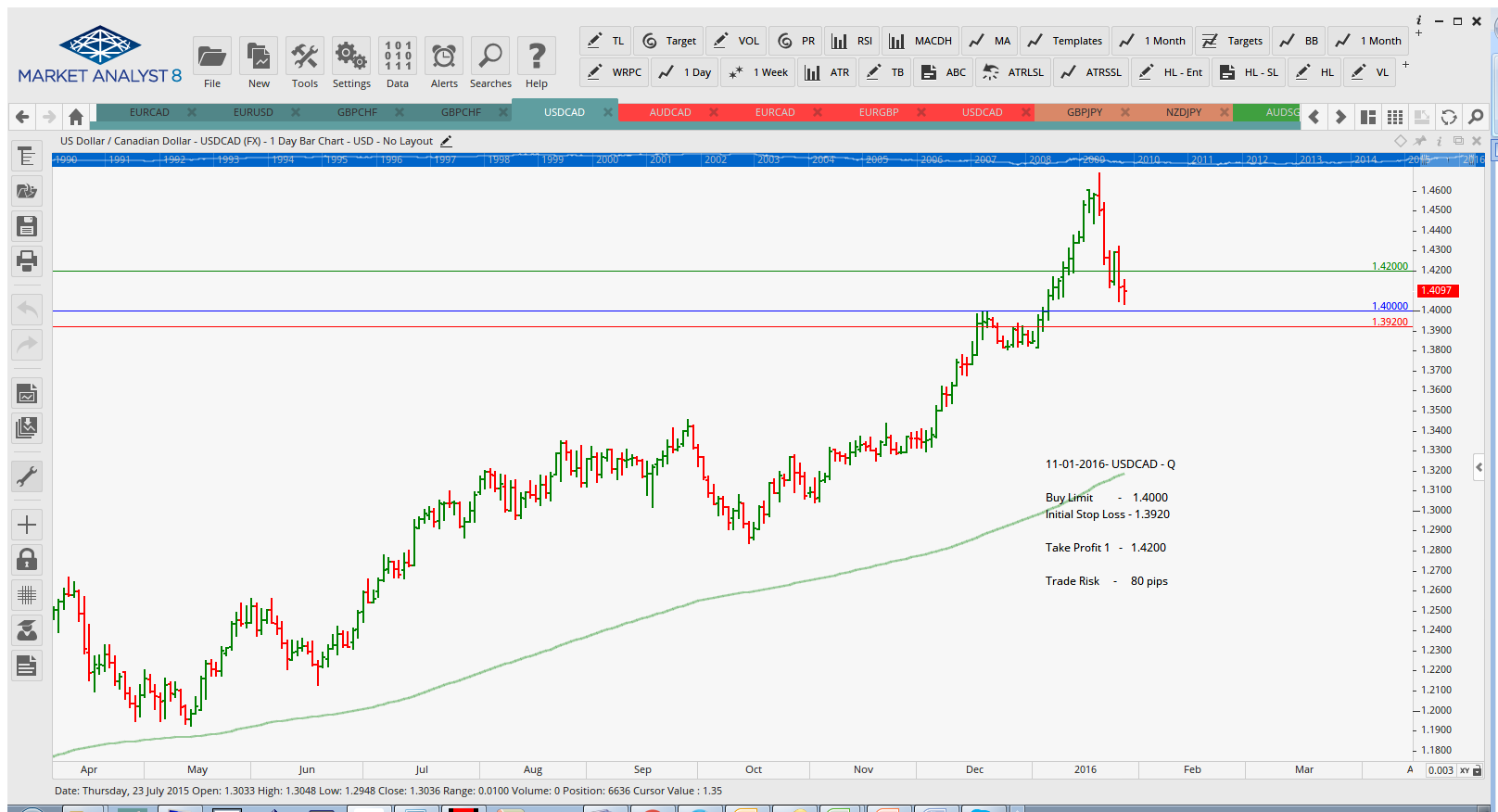 